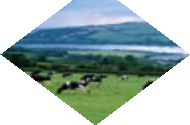 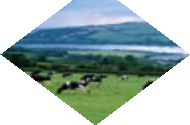 	Appendix 2 - Template for Information to be CompiledInformation to be compiled by Public Authorities under Section 3(1)(a) of the Rural Needs Act (NI) 2016.(To be completed and included in public authorities’ own annual reports and submitted to DAERA for inclusion in the Rural Needs Annual Monitoring Report).The following information should be compiled in respect of each policy, strategy and plan which has been developed, adopted, implemented or revised and each public service which has been designed or delivered by the public authority during the reporting period.NOTESThis information should normally be contained in section 1B of the RNIA Template completed in respect of the activity.This information should normally be contained in section 2D of the RNIA Template completed in respect of the activity.The information contained in sections 3D, 4A & 5B of the RNIA Template should be considered when completing this section.Name of Public Authority:Antrim and Newtownabbey Borough CouncilReporting Period:April 2021toMarch2022Description of the activity undertaken by the public authority which is subject to section 1(1) of the Rural Needs Act (NI) 20161.The rural policy area(s) which the activity relates to2.Describe how the public authority has had due regard to rural needs when developing, adopting, implementing or revising the policy, strategy or plan or when designing or delivering the public service3.Good Relations Audit and StrategyGood RelationsThis audit set out to review Good Relations in Antrim and Newtownabbey Borough Council area with a view to developing and prioritising a framework for action for the period 2020 – 2025. Based on strategic context and research a Borough Profile has been established, alongside an overview of Good Relations work in recent times. These findings have been augmented with a comprehensive piece of local research across the Borough, seeking to find out from local people, stakeholders, and elected members the current appraisal of Good Relations in Antrim and Newtownabbey.In SummaryThere has been a positive impact in relation to rural needs with due regard being given through the implementation of the rural screening process, consultation with rural stakeholders and through ongoing engagement when delivering the Good Relations Audit and Strategy.PCSP Disability Action PlanCommunity SafetyOn 27 January 2021 Elected Members and officers of the PCSP undertook an assessment of Policing and Community Safety in the Antrim and Newtownabbey Council Area. This exercise was undertaken to ensure that the priorities within the PCSP Disability Action Plan, continue to reflect priority policing and community safety issues in the Borough. The assessment was informed by analysis of information from statutory partners, as well as the results of Borough wide consultation on policing and community safety across the Council area. Engagement activities continued to be impacted due to the COVID-19 pandemic.In SummaryThere has been a positive impact in relation to rural needs with due regard being given through the implementation of the rural screening process, consultation with rural stakeholders and through ongoing engagement when delivering the PCSP Disability Action Plan.